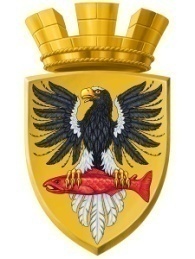                           Р О С С И Й С К А Я   Ф Е Д Е Р А Ц И ЯКАМЧАТСКИЙ КРАЙП О С Т А Н О В Л Е Н И ЕАДМИНИСТРАЦИИ ЕЛИЗОВСКОГО ГОРОДСКОГО ПОСЕЛЕНИЯот 19.10.2016					        №890-п      г. Елизово	Руководствуясь п.2 ст. 3.3 Федерального закона от 25.10.2001 N 137-ФЗ "О введении в действие Земельного кодекса Российской Федерации", ст. 39.15, ст. 39.18, ст. 11.10 Земельного кодекса Российской Федерации, Федеральным законом от 06.10.2003 N 131-ФЗ "Об общих принципах организации местного самоуправления в Российской Федерации", Постановлением Правительства Российской Федерации от 19.11.2014 № 1221 «Об утверждении Правил присвоения, изменения и аннулирования адресов», Уставом Елизовского городского поселения, согласно Правилам землепользования и застройки Елизовского городского поселения, принятых Решением Собрания депутатов Елизовского городского поселения от 07.09.2011 №126 с учетом изменений от 30.08.2016 №963, учитывая отсутствие в течении 30 дней со дня опубликования заявлений иных граждан о намерении участвовать в аукционе на право заключения договора купли-продажи земельного участка,  на основании заявления Николаева А.Г.ПОСТАНОВЛЯЮ:1. Предварительно согласовать предоставление в собственность за плату Николаеву Андрею Георгиевичу, проживающему по адресу: ЗАТО г. Вилючинск, м-н Центральный, д. 23, кв. 56 паспорт серия 30 04 №313755, земельного участка, формируемого согласно приложенной схеме.2. Утвердить прилагаемую схему расположения земельного участка на кадастровом плане территории, формируемого из земель государственной собственности в кадастровом квартале 41:05:0101003: условный номер - 41:05:0101003:ЗУ1площадь земельного участка – 1107 кв. м; территориальная зона - зона застройки индивидуальными жилыми домами (Ж1);разрешенное использование – индивидуальные жилые дома;категория земель - земли населенных пунктов. 3. Присвоить адрес формируемому земельному участку.3.1. Адрес земельного участка считать: Россия, Камчатский край, Елизовский муниципальный район, Елизовское городское поселение, Елизово г., Российская ул., 20. 4. Николаеву А.Г. обеспечить в отношении вышеназванного земельного участка выполнение кадастровых работ, постановку на государственный кадастровый учет.5. Данное решение о предварительном согласовании предоставлении земельного участка действительно в течение 2 лет со дня его принятия.6. Управлению делами администрации Елизовского городского поселения  разместить настоящее постановление в информационно – телекоммуникационной сети «Интернет» на официальном сайте администрации Елизовского городского поселения.7. Настоящее постановление вступает в силу после официального опубликования (обнародования).8. Контроль за исполнением настоящего постановления возложить на руководителя Управления архитектуры и градостроительства администрации Елизовского городского поселения.Глава администрации Елизовского городского поселения                                                            Д.Б. ЩипицынО предварительном согласовании предоставления в собственность за плату земельного участка Николаеву А.Г., об утверждении схемы расположения земельного участка на кадастровом плане территории, о присвоении адреса формируемому земельному участку